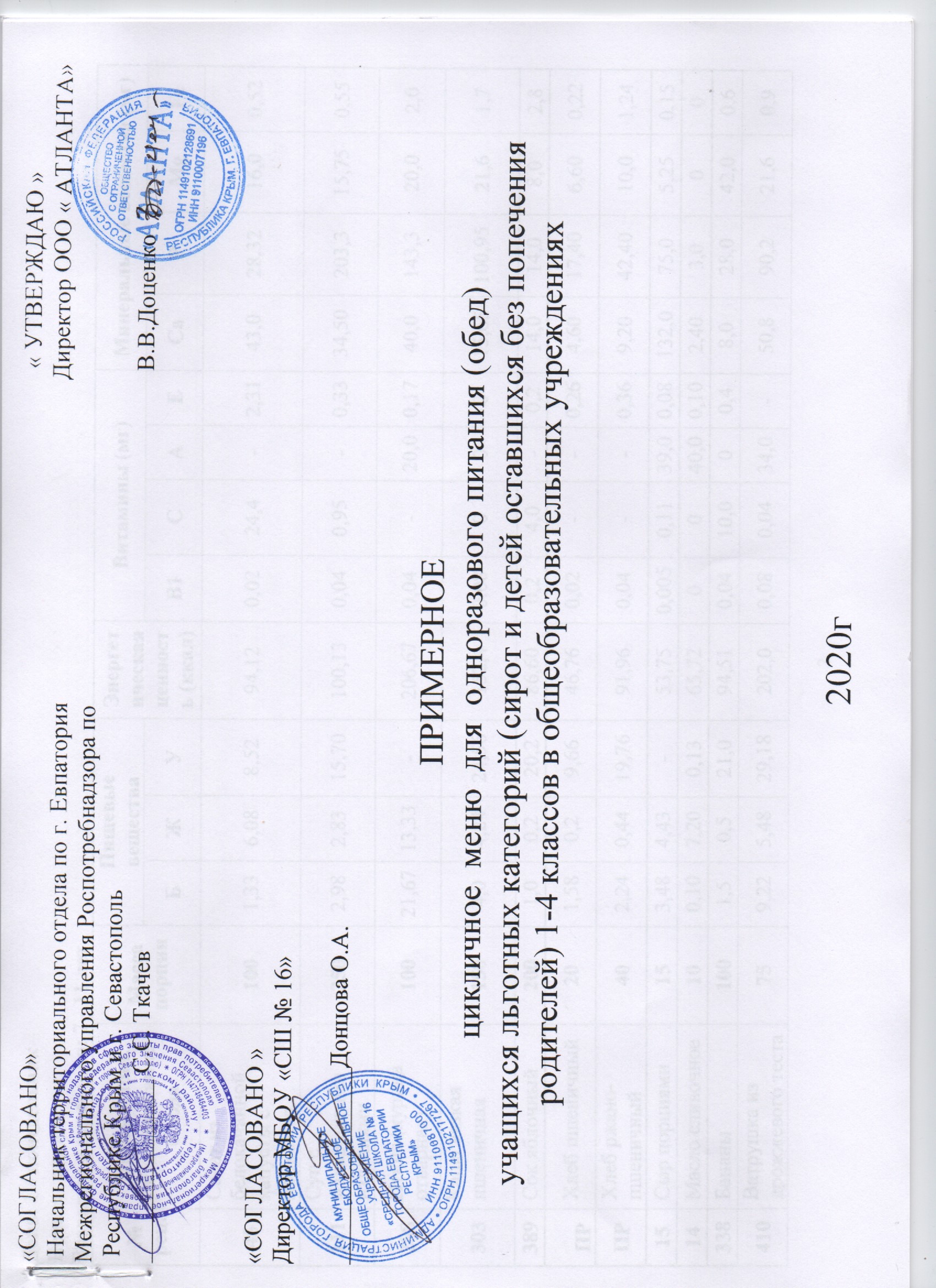 День: 1 - понедельник Неделя: перваяВозрастная категория: 7 - 11 летДень: 2 - вторник Неделя: перваяВозрастная категория: 7 - 11 летДень: 3 - среда Неделя: перваяВозрастная категория: 7 - 11 летДень: 4 - четверг Неделя: перваяВозрастная категория: 7 - 11 летДень: 5 – пятница Неделя: перваяВозрастная категория: 7 - 11 летДень: 6 – понедельник Неделя: втораяВозрастная категория: 7 - 11 летДень: 7 - вторник Неделя: втораяВозрастная категория: 7 - 11 летДень: 8 - среда Неделя: втораяВозрастная категория: 7 - 11 летДень: 9 - четверг Неделя: втораяВозрастная категория: 7 - 11 летДень: 10 - пятница Неделя: втораяВозрастная категория: 7 - 11 летНаименование сборника рецептур:Сборник рецептур на продукцию для обучающихся во всех образовательных учреждениях /Под ред. М. П.Могильного и В.А. Тутельяна . – М.: Де Ли принт,2011.-544с.Директор ООО « АТЛАНТА »	В. В. Доценко№ рец.Прием пищи, наименование блюдаМасса порцииПищевые веществаПищевые веществаПищевые веществаЭнергет ическая ценност ь (ккал)Витамины (мг)Витамины (мг)Витамины (мг)Витамины (мг)Минеральные вещества (мг)Минеральные вещества (мг)Минеральные вещества (мг)Минеральные вещества (мг)№ рец.Прием пищи, наименование блюдаМасса порцииБЖУЭнергет ическая ценност ь (ккал)В1САЕСаРMgFe45Салат избелокачанной капусты сморковью1001,336,088,5294,120,0224,4-2,3143,028,3216,00,52111Суп смакаронными изделиями2502,982,8315,70100,130,040,95-0,3334,50203,315,750,55288Птица (курица отварная)10021,6713,33-206,670,04-20,00,1740,0143,320,02,0303Каша вязкая пшеничная1504,04,2424,56152,40,0800015,65100,9521,61,7389Сок яблочный2001,00,220,286,600,24,0-0,214,014,08,02,8ПРХлеб пшеничный201,580,29,6646,760,02--0,264,6017,406,600,22ПРХлеб ржано-пшеничный402,240,4419,7691,960,04--0,369,2042,4010,01,2415Сыр порциями153,484,43-53,750,0050,1139,00,08132,075,05,250,1514Масло сливочное100,107,200,1365,720040,00,102,403,000338Бананы1001,50,521,094,510,0410,000,48,028,042,00,6410Ватрушка издрожжевого теста759,225,4829,18202,00,080,0434,0-50,890,221,60,9с фаршемтворожнымИТОГО:49,144,93148,711194,620,56539,51334,21354,15745,87166,810,68№ рец.Прием пищи, наименование блюдаМасса порцииПищевые веществаПищевые веществаПищевые веществаЭнергети ческая ценность(ккал)Витамины (мг)Витамины (мг)Витамины (мг)Витамины (мг)Минеральные вещества (мг)Минеральные вещества (мг)Минеральные вещества (мг)Минеральные вещества (мг)№ рец.Прием пищи, наименование блюдаМасса порцииБЖУЭнергети ческая ценность(ккал)В1САЕСаРMgFe59Салат из моркови сяблоками1000,865,227,8781,900,056,95-2,4921,1933,9824,01,3299Суп из овощей2502,282,3311,2575,030,0810,6-2,4343,25188,327,50,83229Рыба тушенная в томате совощами1009,754,953,80105,00,053,735,82-39,07162,1948,530,85304Рис отварной1503,675,4236,67210,110,03-27,00,62,6161,519,00,53388Напиток изплодов шиповника2000,40,2717,272,80,01100,0007,732,132,670,53ПРХлебпшеничный201,580,29,6646,760,02--0,264,617,46,60,22ПРХлеб ржано-пшеничный402,240,4419,7691,960,04--0,369,2042,4010,01,24338Яблоки свежие1000,40,49,844,40,03510,0-0,216,011.09,02,216Ветчина варено-копченая204,524,18056,0000,5202,453,67,00(порциями)15Сыр порциями153,484,43-53,750,0050,1139,00,08132,075,05,250,1514Маслосливочное100,107,200,1365,720040,00,102,403,000406Пирожки сдобныепеченые из дрожжевого теста с фаршемяблочным754,13,8734,43189,00,070,3512,08015,7742,5115,921,33ИТОГО:33,3838,91150,571092,430,39131,74124,426,52296,22682,01175,479,20№ рец.Прием пищи, наименование блюдаМасса порцииПищевые веществаПищевые веществаПищевые веществаЭнергети ческая ценность (ккал)Витамины (мг)Витамины (мг)Витамины (мг)Витамины (мг)Минеральные вещества (мг)Минеральные вещества (мг)Минеральные вещества (мг)Минеральные вещества (мг)№ рец.Прием пищи, наименование блюдаМасса порцииБЖУЭнергети ческая ценность (ккал)В1САЕСаРMgFe45Салат избелокочанной капусты сморковью1001,336,088,5294,120,0224,4-2,3143,028,3216,00,5296Рассольникленинградский с крупой пшеничной2502,25,215,6117,90,1514,3-2,4316,5534,9528,01,03250Бефстроганов10015,223,105,12290,00,050,7432,80,0843,32171,1522,452,4303Кашагречневая вязкая1504,585,0120,52145,50,120008,45108,8472,032,42389Сок яблочный2001,00,220,286,600,24,0-0,214,014,08,02,8ПРХлебпшеничный201,580,29,6646,760,02--0,264,6017,406,600,22ПРХлеб ржано-пшеничный402,240,4419,7691,960,04--0,369,2042,4010,01,2415Сыр порциями153,484,43-53,750,0050,1139,00,08132,075,05,250,1514Маслосливочное100,107,200,1365,720040,00,102,403,000410Ватрушка из дрожжевого теста с фаршемтворожным759,225,4829,18202,00,080,0434,0-50,890,221,60,9ИТОГО:40,9357,34128,691194,310,68543,59145,85,82324,32585,26189,9311,68№ рец.Прием пищи, наименование блюдаМасса порцииПищевые веществаПищевые веществаПищевые веществаЭнергети ческая ценность (ккал)Витамины (мг)Витамины (мг)Витамины (мг)Витамины (мг)Минеральные вещества (мг)Минеральные вещества (мг)Минеральные вещества (мг)Минеральные вещества (мг)№ рец.Прием пищи, наименование блюдаМасса порцииБЖУЭнергети ческая ценность (ккал)В1САЕСаРMgFe54Салат из свеклы сяблоками1001,096,0811,21103,90,026,44--29,2731,8116,831,48102Суп картофельныйс фасолью2504,95,3319,23144,430,155,83-2,4541,48137,838,251,83289Рагу из курицы17512,5611,7215,2217,00,0711,3314,6036,8102,838,71,92349Компот изсухофруктов2001,160,347,26196,380,020,8-0,25,8446,033,00,96ПРХлеб пшеничный201,580,29,6646,760,02--0,264,6017,406,600,22ПРХлеб ржано-пшеничный402,240,4419,7691,960,04--0,369,2042,4010,01,24338Бананы1001,50,5121,094,50,0410,000,48,028,042,00,6223Запеканка изтворога с молоком сгущенным7010,237,7419,61890,0420,3345,50136,91150,6118,590,45406Пирожки сдобные печеные из дрожжевого теста с фаршемяблочным754,13,8734,43189,00,070,3512,08015,7742,5115,921,33ИТОГО:39,3636,19197,351272,930,4735,0872,183,67287,87599,33219,8910,03№ рец.Прием пищи, наименование блюдаМасса порцииПищевые веществаПищевые веществаПищевые веществаЭнергети ческая ценность (ккал)Витамины (мг)Витамины (мг)Витамины (мг)Витамины (мг)Минеральные вещества (мг)Минеральные вещества (мг)Минеральные вещества (мг)Минеральные вещества (мг)№ рец.Прием пищи, наименование блюдаМасса порцииБЖУЭнергети ческая ценность (ккал)В1САЕСаРMgFe53Салат из свеклыс зеленым горошком1001,654,127,372,90,056,9--28,3341,618,42,9582Борщ с капустойи картофелем2501,834,911,75103,750,0510,3-2,434,4553,0326,21,18240Фрикаделькирыбные с маслом11011,848,645,14158,00,10,5258,6042,94162,0635,760,98310Картофельотварной1503,00,623,7112,20,1521,75-0,1518,081,033,01,2ПРХлеб пшеничный201,580,29,6646,760,02--0,264,6017,406,600,22ПРХлеб ржано- пшеничный402,240,4419,7691,960,04--0,369,2042,4010,01,24342Компот из яблок2000,160,1623,8897,60,011,8006,44,43,60,18410Ватрушка из дрожжевого теста с фаршемтворожным759,225,4829,18202,00,080,0434,0-50,890,221,60,915Сыр порциями153,484,43-53,750,0050,1139,00,08132,075,05,250,1514Масло сливочное100,107,200,1365,720040,00,102,403,000ИТОГО:35,136,17130,51004,640,50541,42171,63,35329,12570,09160,419,0№ рец.Прием пищи, наименование блюдаМасса порцииПищевые веществаПищевые веществаПищевые веществаЭнергети ческая ценность (ккал)Витамины (мг)Витамины (мг)Витамины (мг)Витамины (мг)Минеральные вещества (мг)Минеральные вещества (мг)Минеральные вещества (мг)Минеральные вещества (мг)№ рец.Прием пищи, наименование блюдаМасса порцииБЖУЭнергети ческая ценность (ккал)В1САЕСаРMgFe45Салат избелокачанной капусты сморковью1001,336,088,5294,120,0224,4-2,3143,028,3216,00,5299Суп из овощей2502,282,3311,2575,030,0810,6-2,4343,25188,327,50,83294/330Котлеты из курицы с соусомсметанным12012,5114,7815,02243,00,090,6855,650,4556,0170,2318,121,38309Макаронныеизделия отварные1505,54,5126,44168,450,06--1,9512,034,57,50,75342Компот из яблок2000,160,1627,88114,60,010,900,114,184,45,140,95ПРХлеб пшеничный201,580,29,6646,760,02--0,264,6017,406,600,22ПРХлеб ржано-пшеничный402,240,4419,7691,960,04--0,369,2042,4010,01,24338Бананы1001,50,521,094,510,0410,0-0,48,028,042,00,6223Запеканка из творога с молокомсгущенным7010,237,7419,61890,0420,3345,50136,91150,6118,590,45406Пирожки сдобные печеные из дрожжевого теста с фаршемяблочным754,13,8734,43189,00,070,3512,08015,7742,5115,921,33ИТОГО:41,4340,61193,561306,430,47247,26113,238,26342,92606,67167,378,27№ рец.Прием пищи, наименование блюдаМасса порцииПищевые веществаПищевые веществаПищевые веществаЭнергети ческая ценность (ккал)Витамины (мг)Витамины (мг)Витамины (мг)Витамины (мг)Минеральные вещества (мг)Минеральные вещества (мг)Минеральные вещества (мг)Минеральные вещества (мг)№ рец.Прием пищи, наименование блюдаМасса порцииБЖУЭнергети ческая ценность (ккал)В1САЕСаРMgFe61Салат из моркови с яблоками икурагой1001,525,1313,18105,010,065,1-3,0437,6456,539,51,0682Борщ с капустой икартофелем2501,834,911,7596,40,0510,3-2,434,4553,0326,21,18227Рыбаприпущенная с соусом12013,412,973,13593,00,080,6522,05022,08154,7422,080,75312Пюрекартофельное1503,064,820,44137,250,1510,2600,0614,9916,989,30,28349Компот изсухофруктов2001,160,347,26196,380,020,800,25,8446,033,00,96ПРХлеб пшеничный201,580,29,6646,760,02--0,264,6017,406,600,22ПРХлеб ржано-пшеничный402,240,4419,7691,960,04--0,369,2042,4010,01,2414Масло сливочное100,107,200,1365,720040,00,102,403,00015Сыр порциями153,484,43-53,750,0050,1139,00,08132,075,05,250,15406Пирожки сдобные печеные издрожжевого теста754,13,8734,43189,00,070,3512,08015,7742,5115,921,33с фаршемяблочным338Яблоки свежие1000,40,49,844,40,03510,0-0,216,011.09,02,2ИТОГО:32,8834,64169,551119,630,5337,57113,136,7294,97507,56176,859,37№ рец.Прием пищи, наименование блюдаМасса порцииПищевые веществаПищевые веществаПищевые веществаЭнергети ческая ценность (ккал)Витамины (мг)Витамины (мг)Витамины (мг)Витамины (мг)Минеральные вещества(мг)Минеральные вещества(мг)Минеральные вещества(мг)Минеральные вещества(мг)№ рец.Прием пищи, наименование блюдаМасса порцииБЖУЭнергети ческая ценность (ккал)В1САЕСаРMgFe54Салат из свеклы сяблоками1001,096,0811,21103,90,026,44--29,2731,8116,831,4898Суп крестьянский с крупой(перловой)2502,72,7814,5890,680,0610,0--49,25222,526,50,78259Жаркое по- домашнему изговядины17516,218,0916,58295,00,126,760030,50205,7542,483,86342Компот изсвежих плодов1/2000,160,1627,88114,60,010,90014,184,45,140,95ПРХлеб пшеничный201,580,29,6646,760,02--0,264,6017,406,600,22ПРХлеб ржано-пшеничный402,240,4419,7691,960,04--0,369,2042,4010,01,2415Сыр порциями153,484,43-53,750,0050,1139,00,08132,075,05,250,1514Масло сливочное100,107,200,1365,720040,00,102,403,000410Ватрушка из дрожжевого тестас фаршем творожным759,225,4829,18202,00,080,0434,0-50,890,221,60,9ИТОГО:36,7744,86128,981064,370,3624,25113,00,80322,20692,46134,409,58№ рец.Прием пищи, наименование блюдаМасса порцииПищевые веществаПищевые веществаПищевые веществаЭнергети ческая ценность (ккал)Витамины (мг)Витамины (мг)Витамины (мг)Витамины (мг)Минеральные вещества (мг)Минеральные вещества (мг)Минеральные вещества (мг)Минеральные вещества (мг)№ рец.Прием пищи, наименование блюдаМасса порцииБЖУЭнергети ческая ценность (ккал)В1САЕСаРMgFe45Салат избелокачанной капусты сморковью1001,336,088,5294,120,0224,4-2,3143,028,3216,00,52102Суп картофельныйс горохом2504,95,3319,23144,430,155,83-2,4541,48137,838,251,83280Фрикадельки изговядины в соусе10521,329,930,87178,130,081,020,01,2014,74219,326,93,34303Каша вязкаярисовая1502,564,1726,57154,050,020004,1355,5818,00,37289Сок яблочный2001,00,220,286,600,24,000,214,014,08,02,8ПРХлеб пшеничный201,580,29,6646,760,02--0,264,6017,406,600,22ПРХлеб ржано- пшеничный402,240,4419,7691,960,04--0,369,2042,4010,01,2415Сыр порциями153,484,43-53,750,0050,1139,00,08132,075,05,250,1514Масло сливочное100,107,200,1365,720040,00,102,403,000338Бананы1001,50,521,094,510,0410,0-0,48,028,042,00,6410Ватрушка из дрожжевого теста с фаршемтворожным759,225,4829,18202,00,080,0434,0-50,890,221,60,9ПРЗефир400,2500,32129,01000010,725,282,720,48ИТОГО:49,4843,96155,441341,040,65545,38133,07,36335,07716,28195,3212,45№ рец.Прием пищи, наименование блюдаМасса порцииПищевые веществаПищевые веществаПищевые веществаЭнергети ческая ценность (ккал)Витамины (мг)Витамины (мг)Витамины (мг)Витамины (мг)Минеральные вещества (мг)Минеральные вещества (мг)Минеральные вещества (мг)Минеральные вещества (мг)№ рец.Прием пищи, наименование блюдаМасса порцииБЖУЭнергети ческая ценность (ккал)В1САЕСаРMgFe52Салат изотварной свеклы1001,416,018,2692,80,026,65--35,4740,6320,691,3388Щи из свежей капусты скартофелем2501,84,988,1384,480,0818,48-2,3833,9847,4322,20,83240Фрикаделькирыбные с маслом11011,848,645,14158,00,10,5258,6042,94162,0635,760,98310Картофель отварной1503,00,623,7112,20,1521,75-0,1518,081,033,01,2ПРХлеб пшеничный201,580,29,6646,760,02--0,264,6017,406,600,22ПРХлеб ржано-пшеничный402,240,4419,7691,960,04--0,369,2042,4010,01,24342Компот изсвежих плодов1/2000,160,1627,88114,60,010,90014,184,45,140,95338Бананы1001,50,521,094,510,0410,000,48,028,042,00,6410Ватрушка из дрожжевого теста с фаршемтворожным759,225,4829,18202,00,080,0434,0-50,890,221,60,9ИТОГО:32,7527,01152,71997,310,5458,3492,603,55217,17513,52196,998,25БЖУЭ.ц.В1САЕСаРMgFeДень 149,144,93148,711194,620,56539,51334,21354,15745,87166,810,68День 233,3838,91150,571092,430,39131,74124,426,52296,22682,01175,479,20День 340,9357,34128,691194,310,68543,59145,85,82324,32585,26189,9311,68День 439,3636,19197,351272,930,4735,0872,183,67287,87599,33219,8910,03День 535,136,17130,51004,640,50541,42171,63,35329,12570,09160,419,0День 641,4340,61193,561306,430,47247,26113,238,26342,92606,67167,378,27День 732,8834,64169,551119,630,5337,57113,136,7294,97507,56176,859,37День 836,7744,86128,981064,370,3624,25113,00,80322,20692,46134,409,58День 949,4843,96155,441341,040,65545,38133,07,36335,07716,28195,3212,45День 1032,7527,01152,71997,310,5458,3492,603,55217,17513,52196,998,25Итого:391,18404,621556,0611587,715,17504,131211,9650,243104,016219,051783,4398,51